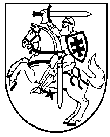 KRETINGOS LOPŠELIO-DARŽELIO „PASAKA“DIREKTORIUSĮSAKYMASDĖL KRETINGOS LOPŠELIO-DARŽELIO „PASAKA“ SUPAPRASTINTŲ VIEŠŲJŲ PIRKIMŲ TAISYKLIŲ PATVIRTINIMO2015 m. sausio 2 d. Nr. V1-1KretingaVadovaudamasi Lietuvos Respublikos vietos savivaldos įstatymo 18 straipsnio 1 dalimi ir Lietuvos Respublikos viešųjų pirkimų įstatymo Nr. I-1491 2, 9, 18, 22, 24 ir 41 straipsnių pakeitimo įstatymu, Kretingos rajono savivaldybės administracijos supaprastintų viešųjų pirkimų taisyklėmis, patvirtintomis Kretingos rajono savivaldybės administracijos direktoriaus 2014 m. sausio 10 d. įsakymu Nr. A1-11 (pakeitimai/papildymai: Kretingos rajono savivaldybės administracijos direktoriaus 2014 m. spalio 29 d. įsakymu Nr. A1-875; Kretingos rajono savivaldybės administracijos direktoriaus 2015 m. sausio 7 d. įsakymu Nr. A1-10),1. T v i r t i n u Kretingos lopšelio-darželio „Pasaka“ supaprastintų viešųjų pirkimų taisykles ir jų priedą, viešųjų pirkimų komisijos darbo reglamentą (pridedama).2. P r i p a ž į s t u  netekusiu galios Kretingos lopšelio-darželio „Pasaka“ supaprastintų viešųjų pirkimų taisykles, patvirtintas Kretingos lopšelio-darželio „Pasaka“ direktoriaus 2012-01-12 įsakymu Nr. V1-52 „Dėl Kretingos lopšelio-darželio „Pasaka“ supaprastintų viešųjų pirkimų taisyklių patvirtinimo“, Įsakymą dėl Kretingos lopšelio- darželio „Pasaka“ supaprastintų viešųjų pirkimų taisyklių pakeitimo 2013 m. rugsėjo 16 d. Nr. V1-48, įsakymą dėl Kretingos lopšelio- darželio „Pasaka“ supaprastintų viešųjų pirkimų taisyklių pakeitimo 2014 m. balandžio 22 d. Nr. V1-18.Direktorė	           Zita Domarkienė